Lesson 13: Make 10Let’s make 10.Warm-up: How Many Do You See: Fingers Up and DownHow many do you see?
How do you see them?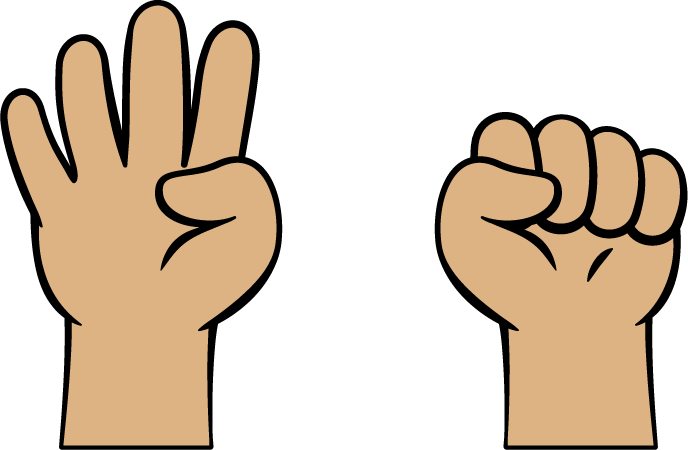 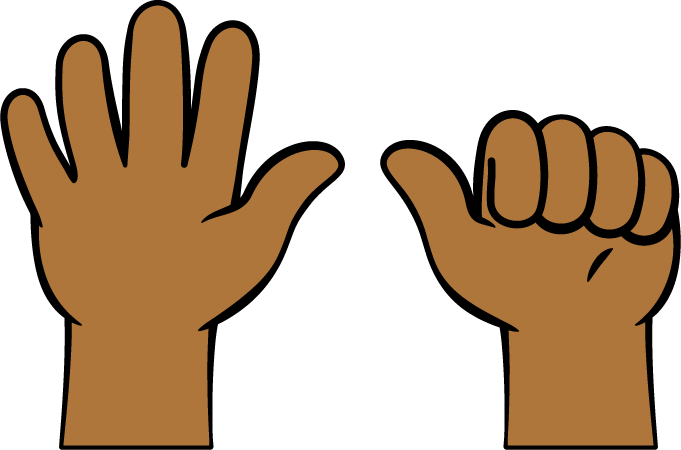 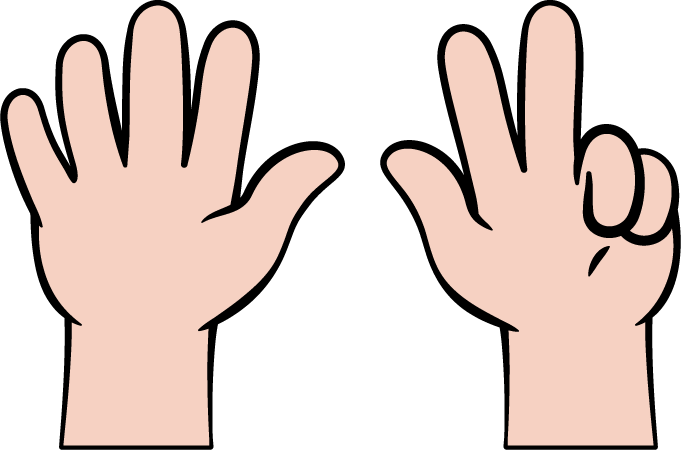 13.2: Make 103_______________9_______________2_______________5_______________7_______________6_______________8_______________4_______________13.3: Centers: Choice TimeChoose a center.Math Fingers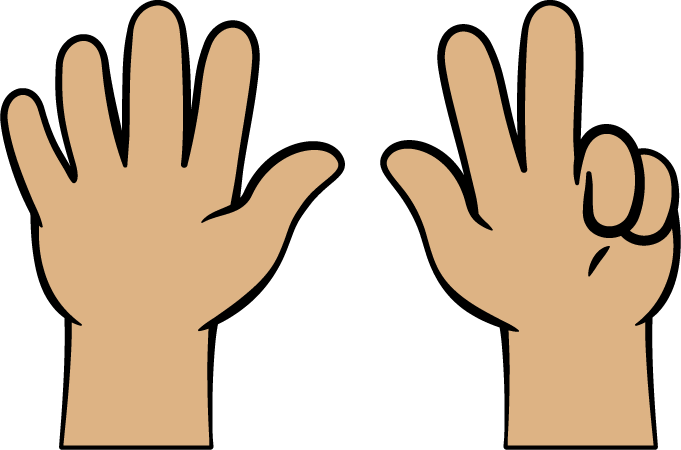 Shake and Spill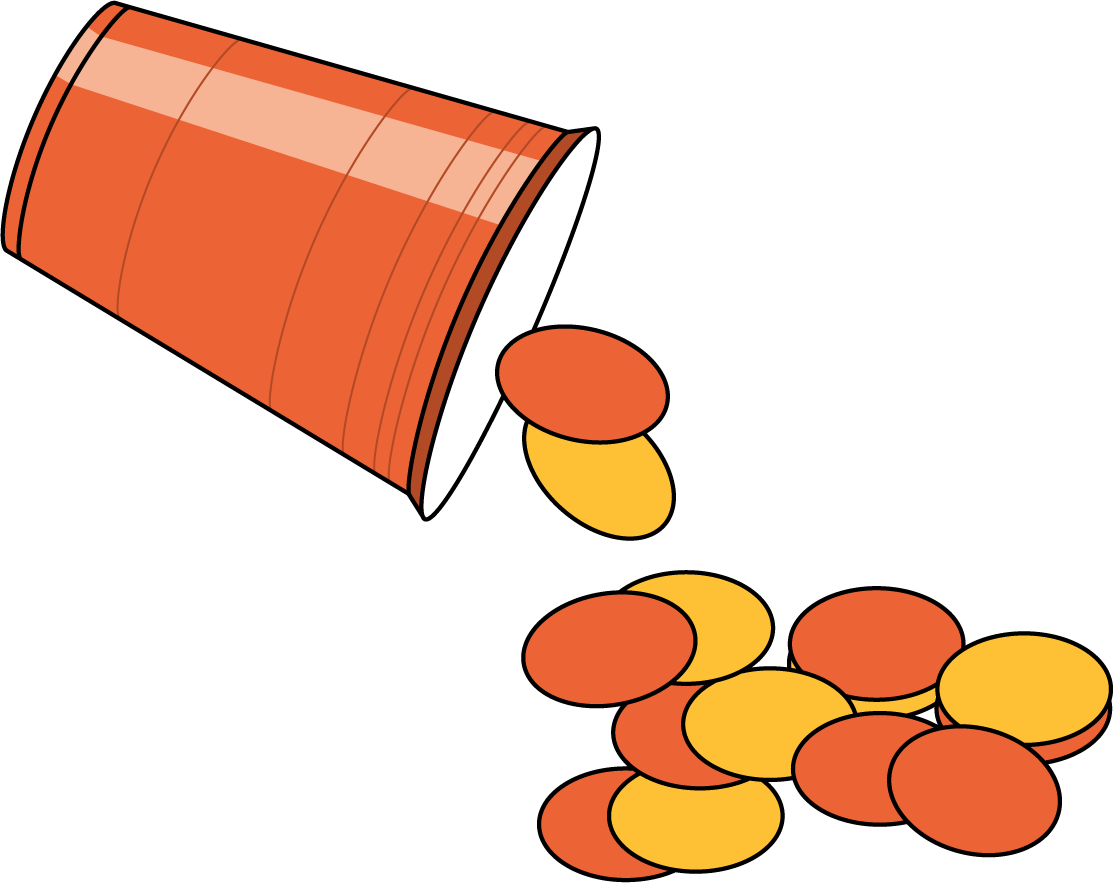 Counting Collections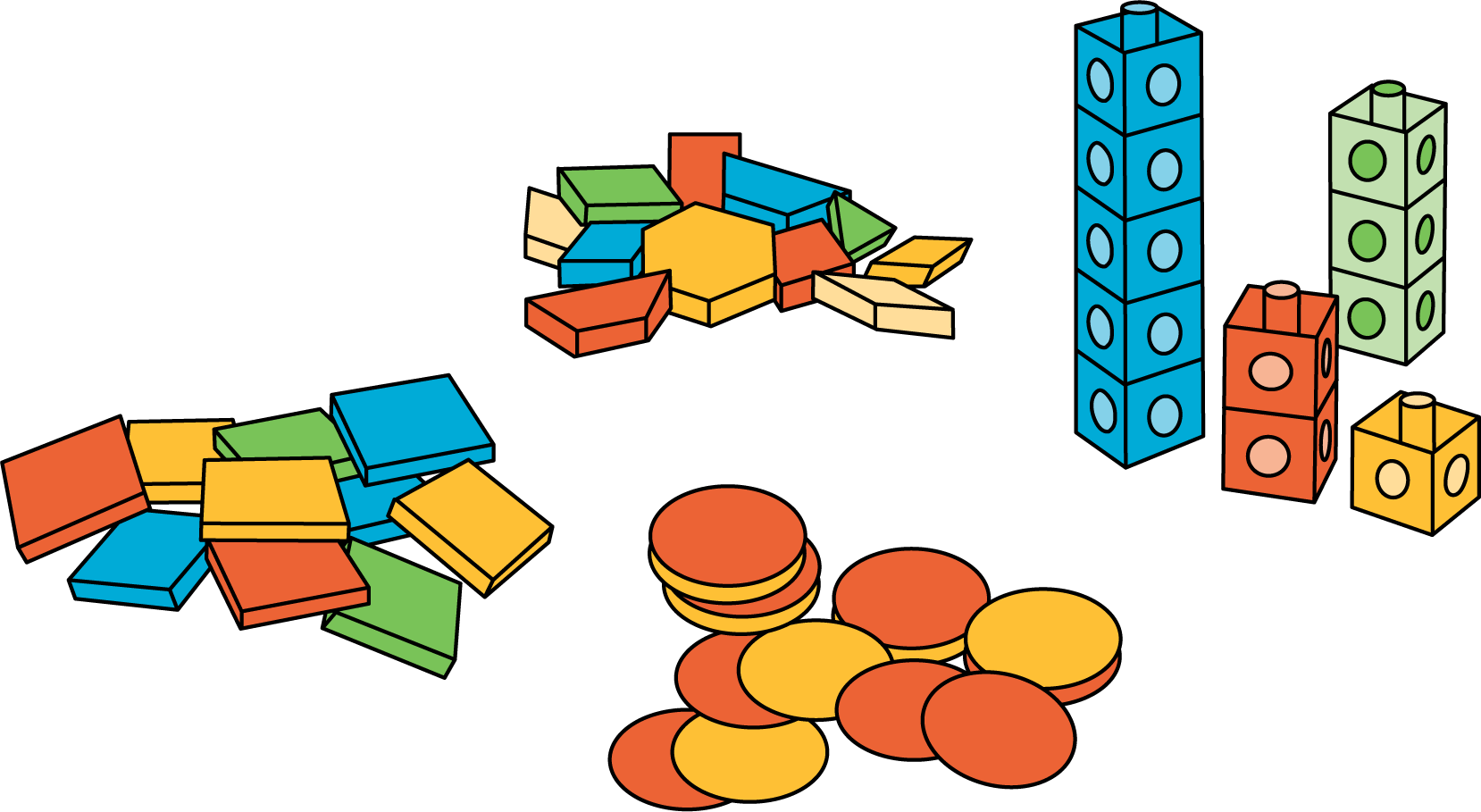 Roll and Add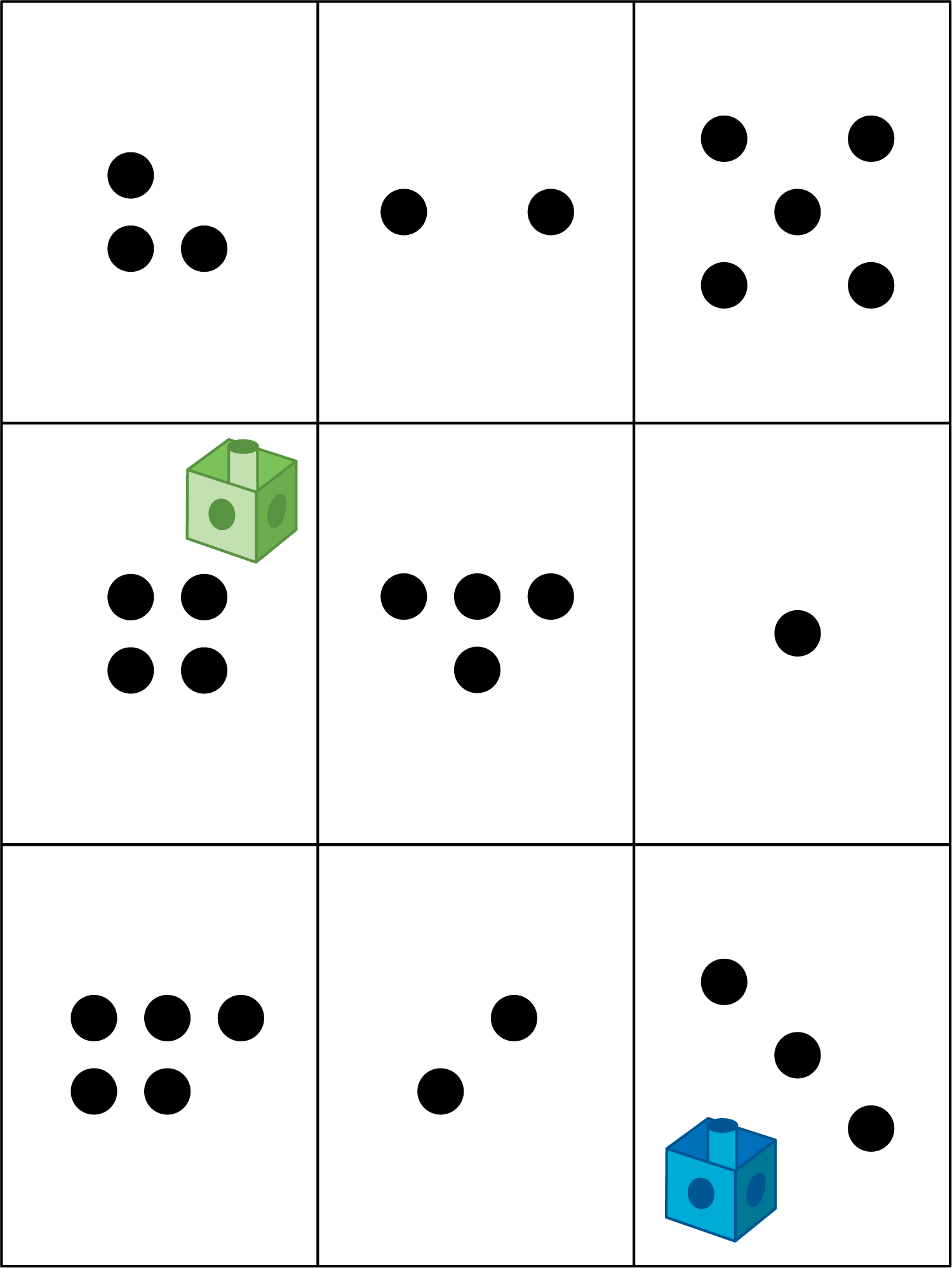 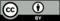 © CC BY 2021 Illustrative Mathematics®